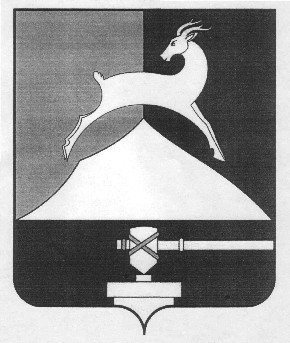 А Д М И Н И С Т Р А Ц И ЯУсть-Катавского городского округаЧелябинской области456043 Челябинская область, г.Усть-Катав, ул.Ленина, 47а  	       телефон 2-52-34, факс (35167) 2-53-34Доклад по оценке эффективности реализации муниципальной  Программы в 2016 году  «Развития малого и среднего предпринимательства в Усть-Катавском городском округе на 2015-2017 годы»В ресурсном обеспечении Программы в 2016 году заложены  и исполнены следующие мероприятия:Размер средств в бюджете Усть-Катавского городского округа, предусмотренных для финансирования в 2016 году вышеуказанных мероприятий составляет 580 тыс.рублей.Из местного бюджета на мероприятия по финансовой поддержки выделены денежные средства в размере 585,19 тыс.рубКоэффициент софинансирования мероприятий из федерального бюджета – 8 из федерального бюджета привлечены средства в размере 4076 тыс.руб.Расчет эффективности использования бюджетных средств производится по итоговым показателям двух направлений:- оценка достижения плановых индикативных показателей (ДИП);- оценка полноты использования бюджетных средств (ПИБС).Показатель: 1. Создание новых субъектов предпринимательства:Достижение индикативных показателей по данному направлениюДИП = 22/7= 3,14 Показатель: 2. Создание новых рабочих мест в сфере малого и среднего предпринимательства:Достижение индикативных показателей по данному направлению     2.ДИП = 110 / 60 = 1,83Показатель: 3. Увеличение доли оборота  субъектов малого и среднего предпринимательства в общем обороте организаций: ДИП =  28,59 / 22,92 =  1,25Полнота использования ресурсов по программе:ПИБС= 4661,19/4661,19  = 1,0Оценка эффективности использования бюджетных средств по мероприятиям Программы:О= ДИП / ПИБС     О =     2,07  /1,0 = 2,07Вывод: в 2016 году по результатам реализации муниципальной   Программы «Развития малого и среднего предпринимательства в Усть-Катавском городском округе на 2015-2017 годы » в 2016 году  достигнута высокая оценка  эффективности  использования бюджетных средств  - 2,07. Начальник отдела социально-экономического                                                  Л.М.Мамаева развития и размещения муниципального заказа администрации Усть-Катавского городского округа                         исп.М.А.Мальцеваот «20» февраля  2017г.                                                           исх. № 01-22/_____№ п/пНаименование мероприятияОтметка об исполнении*(в т. ч. информация о достижении целевых показателей, включая сведения о созданных/сохраненных рабочих местах СМСП)Отметка об исполнении*(в т. ч. информация о достижении целевых показателей, включая сведения о созданных/сохраненных рабочих местах СМСП)Планируемый объем финансирования (всего и отдельно - за счет средств местного / областного / федерального бюджетов), 
тыс. руб.Планируемый объем финансирования (всего и отдельно - за счет средств местного / областного / федерального бюджетов), 
тыс. руб.Планируемый объем финансирования (всего и отдельно - за счет средств местного / областного / федерального бюджетов), 
тыс. руб.Фактически израсходовано* (всего и отдельно за счет средств местного / областного / федерального бюджетов), 
тыс. руб.1Совершенствование нормативно-правовых актов в сфере регулирования деятельности субъектов малого и среднего предпринимательства и устранение административных барьеров в сфере развития предпринимательстваКоличество принятых за отчетный период НПА, регулирующих предпринимательскую деятельность и прошедших предварительную общественную экспертизу - 6. Орган, осуществляющий предварительную общественную экспертизу - Общественный координационный Совет по развитию предпринимательства в Усть-Катавском  городском округе  Количество принятых за отчетный период НПА, регулирующих предпринимательскую деятельность и прошедших предварительную общественную экспертизу - 6. Орган, осуществляющий предварительную общественную экспертизу - Общественный координационный Совет по развитию предпринимательства в Усть-Катавском  городском округе  Количество принятых за отчетный период НПА, регулирующих предпринимательскую деятельность и прошедших предварительную общественную экспертизу - 6. Орган, осуществляющий предварительную общественную экспертизу - Общественный координационный Совет по развитию предпринимательства в Усть-Катавском  городском округе  Количество принятых за отчетный период НПА, регулирующих предпринимательскую деятельность и прошедших предварительную общественную экспертизу - 6. Орган, осуществляющий предварительную общественную экспертизу - Общественный координационный Совет по развитию предпринимательства в Усть-Катавском  городском округе  Количество принятых за отчетный период НПА, регулирующих предпринимательскую деятельность и прошедших предварительную общественную экспертизу - 6. Орган, осуществляющий предварительную общественную экспертизу - Общественный координационный Совет по развитию предпринимательства в Усть-Катавском  городском округе  Количество принятых за отчетный период НПА, регулирующих предпринимательскую деятельность и прошедших предварительную общественную экспертизу - 6. Орган, осуществляющий предварительную общественную экспертизу - Общественный координационный Совет по развитию предпринимательства в Усть-Катавском  городском округе  22.12.22.3Предоставление субсидий субъектам малого и среднего предпринимательства:-на возмещение затрат на уплату первого взноса (аванса) по договорам лизинга;-на возмещение затрат на уплату лизинговых платежей по договорам лизинга-на возмещение затрат по приобретению оборудования в целях создания и (или) развития, и (или) модернизации производства товаровПредоставлено -  11 СМСП(создано/сохранено рабочих мест -43/229)Предоставлено -  11 СМСП(создано/сохранено рабочих мест -43/229)510,0 м.б.4076,0 ф.б.510,0 м.б.4076,0 ф.б.510,0 м.б.4076,0 ф.б.510,0 м.б.4076,0 ф.б22.12.22.3Предоставление субсидий субъектам малого и среднего предпринимательства:-на возмещение затрат на уплату первого взноса (аванса) по договорам лизинга;-на возмещение затрат на уплату лизинговых платежей по договорам лизинга-на возмещение затрат по приобретению оборудования в целях создания и (или) развития, и (или) модернизации производства товаровПредоставлено -  1 СМСП(создано/сохранено рабочих мест -1/0)Предоставлено -  1 СМСП(создано/сохранено рабочих мест -1/0)21,5 м.б.172 ф.б.21,5 м.б.172 ф.б.21,5 м.б.172 ф.б.21,5 м.б.172 ф.б.22.12.22.3Предоставление субсидий субъектам малого и среднего предпринимательства:-на возмещение затрат на уплату первого взноса (аванса) по договорам лизинга;-на возмещение затрат на уплату лизинговых платежей по договорам лизинга-на возмещение затрат по приобретению оборудования в целях создания и (или) развития, и (или) модернизации производства товаровПредоставлено -  1 СМСП(создано/сохранено рабочих мест -0/5)Предоставлено -  1 СМСП(создано/сохранено рабочих мест -0/5)1,594 м.б.12,748 ф.б.1,594 м.б.12,748 ф.б.1,594 м.б.12,748 ф.б.1,594 м.б12,748 ф.б.22.12.22.3Предоставление субсидий субъектам малого и среднего предпринимательства:-на возмещение затрат на уплату первого взноса (аванса) по договорам лизинга;-на возмещение затрат на уплату лизинговых платежей по договорам лизинга-на возмещение затрат по приобретению оборудования в целях создания и (или) развития, и (или) модернизации производства товаровПредоставлено -  9 СМСП(создано/сохранено рабочих мест -42/224)Предоставлено -  9 СМСП(создано/сохранено рабочих мест -42/224)486,906 м.б.3891,252ф.б.486,906 м.б.3891,252ф.б.486,906 м.б.3891,252ф.б.486,906м.б3891,252 ф.б.3Развитие инфраструктуры поддержки малого и среднего предпринимательства, информационная поддержка субъектов малого и среднего предпринимательстваОрганизация на базе информационно-консультационного центра одного автоматизированного рабочего места для работы СМСП с нормативно-правовой базой и другим документооборотом1). На муниципальном уровне имеются следующие объекты инфраструктуры поддержки малого и среднего предпринимательства: НП г.Усть-Катава «Бизнес-Партнер»,Общественный координационный совет по развитию предпринимательства в состав которого входят органы с участием представителей органов власти и СМСП.  Информационно-консультационные услуги СМСП при администрации предоставляет  отдел социально-экономического развития и размещения муниципального заказа,  число сотрудников – 2, оказано консультаций – 326.2). Организация освещения в средствах массовой информации вопросов развития малого и среднего предпринимательства.  В газете «Усть-Катавская неделя» ведется цикл с подбором материалов о малом и среднем бизнесе «Мал, да удал», на телевидении г.Усть-Катава, на сайте городского округа.1). На муниципальном уровне имеются следующие объекты инфраструктуры поддержки малого и среднего предпринимательства: НП г.Усть-Катава «Бизнес-Партнер»,Общественный координационный совет по развитию предпринимательства в состав которого входят органы с участием представителей органов власти и СМСП.  Информационно-консультационные услуги СМСП при администрации предоставляет  отдел социально-экономического развития и размещения муниципального заказа,  число сотрудников – 2, оказано консультаций – 326.2). Организация освещения в средствах массовой информации вопросов развития малого и среднего предпринимательства.  В газете «Усть-Катавская неделя» ведется цикл с подбором материалов о малом и среднем бизнесе «Мал, да удал», на телевидении г.Усть-Катава, на сайте городского округа.40,0 м.б40,0 м.б40,0 м.б40,0 м.б.4Совершенствование механизмов использования муниципального имущества для развития малого и среднего предпринимательстваИнформация о реализации преимущественного права СМСП на выкуп арендуемых помещений в соответствии с Федеральным законом от 22.07.2008 г. № 159-ФЗ Количество поступивших заявок СМСП о намерении реализовать свое преимущественное право-28, общая площадь объектов- 2222,12 кв.м.;Принято решений об условиях приватизации с преимущественным правом выкупа-23, общая площадь объектов-1875,4 кв.м.; Заключено договоров купли-продажи арендуемого имущества с СМСП, использовавшими преимущественное право выкупа  – 21, совокупная площадь – 1870,7 кв.м., совокупная стоимость – 14473 тыс.руб.Дополнительная информация о формировании Перечня муниципального имущества предназначенного для предоставления в аренду СМСПКоличество объектов (движимого и недвижимого имущества), включенных в Перечни муниципального имущества предназначенного для предоставления в аренду – 2 ед., общая площадь объектов недвижимости в Перечне – 55,3 кв.м.; количество СМСП – арендаторов имущества из Перечня – 2 общая площадь – 55,3 кв.м.Количество земельных участков, предоставленных в аренду СМСП – 165, общая площадь земельных участков, предоставленных в аренду – 8744675,13 кв.Информация о реализации преимущественного права СМСП на выкуп арендуемых помещений в соответствии с Федеральным законом от 22.07.2008 г. № 159-ФЗ Количество поступивших заявок СМСП о намерении реализовать свое преимущественное право-28, общая площадь объектов- 2222,12 кв.м.;Принято решений об условиях приватизации с преимущественным правом выкупа-23, общая площадь объектов-1875,4 кв.м.; Заключено договоров купли-продажи арендуемого имущества с СМСП, использовавшими преимущественное право выкупа  – 21, совокупная площадь – 1870,7 кв.м., совокупная стоимость – 14473 тыс.руб.Дополнительная информация о формировании Перечня муниципального имущества предназначенного для предоставления в аренду СМСПКоличество объектов (движимого и недвижимого имущества), включенных в Перечни муниципального имущества предназначенного для предоставления в аренду – 2 ед., общая площадь объектов недвижимости в Перечне – 55,3 кв.м.; количество СМСП – арендаторов имущества из Перечня – 2 общая площадь – 55,3 кв.м.Количество земельных участков, предоставленных в аренду СМСП – 165, общая площадь земельных участков, предоставленных в аренду – 8744675,13 кв.Информация о реализации преимущественного права СМСП на выкуп арендуемых помещений в соответствии с Федеральным законом от 22.07.2008 г. № 159-ФЗ Количество поступивших заявок СМСП о намерении реализовать свое преимущественное право-28, общая площадь объектов- 2222,12 кв.м.;Принято решений об условиях приватизации с преимущественным правом выкупа-23, общая площадь объектов-1875,4 кв.м.; Заключено договоров купли-продажи арендуемого имущества с СМСП, использовавшими преимущественное право выкупа  – 21, совокупная площадь – 1870,7 кв.м., совокупная стоимость – 14473 тыс.руб.Дополнительная информация о формировании Перечня муниципального имущества предназначенного для предоставления в аренду СМСПКоличество объектов (движимого и недвижимого имущества), включенных в Перечни муниципального имущества предназначенного для предоставления в аренду – 2 ед., общая площадь объектов недвижимости в Перечне – 55,3 кв.м.; количество СМСП – арендаторов имущества из Перечня – 2 общая площадь – 55,3 кв.м.Количество земельных участков, предоставленных в аренду СМСП – 165, общая площадь земельных участков, предоставленных в аренду – 8744675,13 кв.Информация о реализации преимущественного права СМСП на выкуп арендуемых помещений в соответствии с Федеральным законом от 22.07.2008 г. № 159-ФЗ Количество поступивших заявок СМСП о намерении реализовать свое преимущественное право-28, общая площадь объектов- 2222,12 кв.м.;Принято решений об условиях приватизации с преимущественным правом выкупа-23, общая площадь объектов-1875,4 кв.м.; Заключено договоров купли-продажи арендуемого имущества с СМСП, использовавшими преимущественное право выкупа  – 21, совокупная площадь – 1870,7 кв.м., совокупная стоимость – 14473 тыс.руб.Дополнительная информация о формировании Перечня муниципального имущества предназначенного для предоставления в аренду СМСПКоличество объектов (движимого и недвижимого имущества), включенных в Перечни муниципального имущества предназначенного для предоставления в аренду – 2 ед., общая площадь объектов недвижимости в Перечне – 55,3 кв.м.; количество СМСП – арендаторов имущества из Перечня – 2 общая площадь – 55,3 кв.м.Количество земельных участков, предоставленных в аренду СМСП – 165, общая площадь земельных участков, предоставленных в аренду – 8744675,13 кв.Информация о реализации преимущественного права СМСП на выкуп арендуемых помещений в соответствии с Федеральным законом от 22.07.2008 г. № 159-ФЗ Количество поступивших заявок СМСП о намерении реализовать свое преимущественное право-28, общая площадь объектов- 2222,12 кв.м.;Принято решений об условиях приватизации с преимущественным правом выкупа-23, общая площадь объектов-1875,4 кв.м.; Заключено договоров купли-продажи арендуемого имущества с СМСП, использовавшими преимущественное право выкупа  – 21, совокупная площадь – 1870,7 кв.м., совокупная стоимость – 14473 тыс.руб.Дополнительная информация о формировании Перечня муниципального имущества предназначенного для предоставления в аренду СМСПКоличество объектов (движимого и недвижимого имущества), включенных в Перечни муниципального имущества предназначенного для предоставления в аренду – 2 ед., общая площадь объектов недвижимости в Перечне – 55,3 кв.м.; количество СМСП – арендаторов имущества из Перечня – 2 общая площадь – 55,3 кв.м.Количество земельных участков, предоставленных в аренду СМСП – 165, общая площадь земельных участков, предоставленных в аренду – 8744675,13 кв.Информация о реализации преимущественного права СМСП на выкуп арендуемых помещений в соответствии с Федеральным законом от 22.07.2008 г. № 159-ФЗ Количество поступивших заявок СМСП о намерении реализовать свое преимущественное право-28, общая площадь объектов- 2222,12 кв.м.;Принято решений об условиях приватизации с преимущественным правом выкупа-23, общая площадь объектов-1875,4 кв.м.; Заключено договоров купли-продажи арендуемого имущества с СМСП, использовавшими преимущественное право выкупа  – 21, совокупная площадь – 1870,7 кв.м., совокупная стоимость – 14473 тыс.руб.Дополнительная информация о формировании Перечня муниципального имущества предназначенного для предоставления в аренду СМСПКоличество объектов (движимого и недвижимого имущества), включенных в Перечни муниципального имущества предназначенного для предоставления в аренду – 2 ед., общая площадь объектов недвижимости в Перечне – 55,3 кв.м.; количество СМСП – арендаторов имущества из Перечня – 2 общая площадь – 55,3 кв.м.Количество земельных участков, предоставленных в аренду СМСП – 165, общая площадь земельных участков, предоставленных в аренду – 8744675,13 кв.5Пропаганда и популяризация предпринимательской деятельности- участие в  областных мероприятиях, посвященных празднованию Дню российского предпринимательства, конкурсах, семинарах, форумах;1). 26.02.2016г. участие в «круглом столе» Муниципальное-частное партнерство: возможности и перспективы в г. Миассе.2).12.04.2016г. проведен семинар с молодежной палатой по развитию молодежного предпринимательства, присутствовало 24 человека.3). 22.04.2016г. проведен семинар-совещание «Новое в трудовом законодательстве в 2016 году» присутствовало 76 человек.4). 05.05.2016 г. проведен «Круглый стол» с представителями исполнительной власти и Некоммерческим партнёрством «Союз предпринимателей Усть-Катава «Бизнес-Партнёр». 5). Участие  в Форуме малого и среднего бизнеса Челябинской области – 2016 09.06.2016г6). Участие в выездном совещание региональных структур поддержки МСБ Челябинской области в г. Златоусте 07.07.2016г.1). 26.02.2016г. участие в «круглом столе» Муниципальное-частное партнерство: возможности и перспективы в г. Миассе.2).12.04.2016г. проведен семинар с молодежной палатой по развитию молодежного предпринимательства, присутствовало 24 человека.3). 22.04.2016г. проведен семинар-совещание «Новое в трудовом законодательстве в 2016 году» присутствовало 76 человек.4). 05.05.2016 г. проведен «Круглый стол» с представителями исполнительной власти и Некоммерческим партнёрством «Союз предпринимателей Усть-Катава «Бизнес-Партнёр». 5). Участие  в Форуме малого и среднего бизнеса Челябинской области – 2016 09.06.2016г6). Участие в выездном совещание региональных структур поддержки МСБ Челябинской области в г. Златоусте 07.07.2016г.1). 26.02.2016г. участие в «круглом столе» Муниципальное-частное партнерство: возможности и перспективы в г. Миассе.2).12.04.2016г. проведен семинар с молодежной палатой по развитию молодежного предпринимательства, присутствовало 24 человека.3). 22.04.2016г. проведен семинар-совещание «Новое в трудовом законодательстве в 2016 году» присутствовало 76 человек.4). 05.05.2016 г. проведен «Круглый стол» с представителями исполнительной власти и Некоммерческим партнёрством «Союз предпринимателей Усть-Катава «Бизнес-Партнёр». 5). Участие  в Форуме малого и среднего бизнеса Челябинской области – 2016 09.06.2016г6). Участие в выездном совещание региональных структур поддержки МСБ Челябинской области в г. Златоусте 07.07.2016г.1). 26.02.2016г. участие в «круглом столе» Муниципальное-частное партнерство: возможности и перспективы в г. Миассе.2).12.04.2016г. проведен семинар с молодежной палатой по развитию молодежного предпринимательства, присутствовало 24 человека.3). 22.04.2016г. проведен семинар-совещание «Новое в трудовом законодательстве в 2016 году» присутствовало 76 человек.4). 05.05.2016 г. проведен «Круглый стол» с представителями исполнительной власти и Некоммерческим партнёрством «Союз предпринимателей Усть-Катава «Бизнес-Партнёр». 5). Участие  в Форуме малого и среднего бизнеса Челябинской области – 2016 09.06.2016г6). Участие в выездном совещание региональных структур поддержки МСБ Челябинской области в г. Златоусте 07.07.2016г.1). 26.02.2016г. участие в «круглом столе» Муниципальное-частное партнерство: возможности и перспективы в г. Миассе.2).12.04.2016г. проведен семинар с молодежной палатой по развитию молодежного предпринимательства, присутствовало 24 человека.3). 22.04.2016г. проведен семинар-совещание «Новое в трудовом законодательстве в 2016 году» присутствовало 76 человек.4). 05.05.2016 г. проведен «Круглый стол» с представителями исполнительной власти и Некоммерческим партнёрством «Союз предпринимателей Усть-Катава «Бизнес-Партнёр». 5). Участие  в Форуме малого и среднего бизнеса Челябинской области – 2016 09.06.2016г6). Участие в выездном совещание региональных структур поддержки МСБ Челябинской области в г. Златоусте 07.07.2016г.5Пропаганда и популяризация предпринимательской деятельности- проведение конкурса «Лучший предприниматель городского округа 2016 г.»35,19 м. б.35,19 м. б.35,19 м. б.35,19 м. б.35,19 м. б.Всего по Программе:  Создание рабочих мест, ед.  план- 60, факт- 110 (43 фин.под. + 67 реестр 2016г)Создание новых субъектов предпринимательства, ед., план- 7, факт-22 (2 фин.под + 20 реестр 2016г пр-во)Увеличение доли оборота   СМСП  в общем обороте организаций ,%,      план –   до 22,92%   факт – 28,5%Всего по Программе:  Создание рабочих мест, ед.  план- 60, факт- 110 (43 фин.под. + 67 реестр 2016г)Создание новых субъектов предпринимательства, ед., план- 7, факт-22 (2 фин.под + 20 реестр 2016г пр-во)Увеличение доли оборота   СМСП  в общем обороте организаций ,%,      план –   до 22,92%   факт – 28,5%Всего по Программе:  Создание рабочих мест, ед.  план- 60, факт- 110 (43 фин.под. + 67 реестр 2016г)Создание новых субъектов предпринимательства, ед., план- 7, факт-22 (2 фин.под + 20 реестр 2016г пр-во)Увеличение доли оборота   СМСП  в общем обороте организаций ,%,      план –   до 22,92%   факт – 28,5%580 м.б.4076,0 ф.б.4656580 м.б.4076,0 ф.б.4656585,19 м.б.4076,0 ф.б.100%4661,19585,19 м.б.4076,0 ф.б.100%4661,19585,19 м.б.4076,0 ф.б.100%4661,19